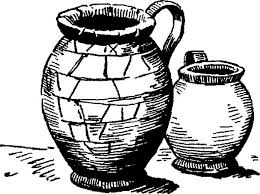 Жил на свете бедняк. Не знал он, за что взяться, чтобы не пропасть с семьей с голоду.— Нет лучше ремесла, как новые горшки лепить да разбитые проволокой связывать! — сказал он как-то жене и решил стать горшечником.Так его и прозвали — Горшковяз. Летом он лепил из глины горшки, обжигал, возил в город на продажу. Зимой ходил по селам, связывал разбитые горшки и другую глиняную посуду. Зарабатывал неплохо: за новый горшок ему насыпали такой же горшок зерна, за починку — полгоршка.Везет, бывало, Горшковяз на продажу в город горшки, посвистывает да припевает, чтобы люди знали:— Горшки продаю, горшки вяжу!Услышал раз царь, как Горшковяз распевает, и очень ему понравилось, что вот хоть и бедный человек, а веселый.— С чего ты, человече, такой веселый? — спрашивает царь.— А чего ж мне не радоваться, не веселиться, если я никакого лиха не знаю?— А что, человече добрый, ответил бы ты на такой вопрос: какое есть лихо, что всем лихам лихо?— Чего б не ответить? Отвечу.— Ну, так я своим министрам ту загадку загадаю, пусть попробуют отгадать. Только ты смотри, ничего им не говори, пока не заплатят как следует!Созвал царь всех министров.— Нет вас, министров, в моей державе мудрее. Вот и загадаю я вам загадку: отгадаете — быть вам и дальше министрами, не отгадаете — идите на все сто ветров.— Загадывай, отгадаем! — закричали министры и договорить царю не дали.Царь и спрашивает:— Какое есть на свете лихо, что всем лихам лихо? Закрутили министры головами:— Нет, этого мы так сразу не можем отгадать!— Так приходите с ответом через три дня!— Пресветлый государь! Три дня для такой загадки — не срок! Дай нам по крайности хоть две недели.— Пусть будет по-вашему, — согласился царь.Пошли министры по всей стране, мудрейших мудрецов спрашивали, да никто не может отгадать загадку. Собрались у царя через неделю.— Ну как, министры мои премудрые и преславные, отгадали? Как раз в это время и влетел в палаты с улицы веселый припев Горшковяза:— Горшки продаю! Горшки вяжу!— Пресветлый царь! Дайте такой приказ, чтоб не вольно было всякому люду кричать под царскими окнами, — говорит один министр.— Пусть себе распевает, если он лиха не знает! — отвечает царь. Тут еще один министр поднялся и говорит:— А не отгадает ли он нам загадку?— Спросите, — разрешил царь.На другой день самый старший министр отыскал в городе Горшковяза.— Послушай, Горшковяз. Отгадай загадку!— Какую?— Какое есть на свете лихо, что всем лихам лихо?— Тю, я не такие загадки отгадывал, а над этой и думать нечего! Министр аж глаза вытаращил.— Дашь сто золотых — отгадаю! — говорит Горшковяз. Видит министр, что с ним не шутят, отсчитал сто червонцев. А Горшковяз говорит:— Нет хуже лиха, как злые соседи! Это на свете первое лихо.Пошел с тем министр к царю, встречает другого министра. Тот спрашивает:— Ну что, отгадал Горшковяз?— А как же, отгадал за сто червонцев.— Провалиться бы ему! — завопил второй министр. — Чтобы я ему сто золотых платил!Но хоть и разозлился на Горшковяза, а хотелось все же остаться министром. Пришлось идти к Горшковязу на поклон:— Скажи мне, что есть в свете за лихо, которое всем лихам лихо?— Плати сто золотых, скажу.— А не чересчур будет?— По мне, так не чересчур. Заплатил министр сто золотых, ждет:— Нет больше лиха, как лихая жена!Пришел к Горшковязу и третий министр. И не то, чтобы по-доброму, а напыжился и спрашивает сквозь зубы:— Эй, Горшковяз, какое есть лихо, что всем лихам лихо?— Плати сто золотых, скажу.— Да ты не видишь разве, что я министр? Я у царя правая- рука, значит, все мне должны бесплатно отвечать!— Бедному человеку я бы и за спасибо отгадал, а тебе не скажу. Раз ты министр, так найдешь чем заплатить.Разозлился министр, грозить начал:— Ты, такой-сякой, знаешь, что я свободно могу тебя разорить? Горшковяз ему:— Оно и видно, что ты и у нищего суму отнимешь.— Ну, — кричит министр, — вижу, что с тобой каши не сваришь! Даю пятьдесят золотых, хватит с тебя за глаза!— За пятьдесят я и рта не раскрою!Пошел министр, аж трясется от злости, так ни до чего и не доторговался.На другой день пришел снова.— Ну, взялся за ум? Берешь пятьдесят золотых?— Нет, не беру.— На же, чтоб ты ими подавился! — шмякнул министр кошелек об стол. — Вот тебе сто золотых, говори скорей!— Э, нет, за сотню я сегодня не скажу.— Сколько ж тебе надо?— Дашь двести — скажу!Министр уж и ругал и пугал, но ничего не добился. Приходит на третий день;— Ну, берешь сотню?— Нет, не беру.— Так на тебе двести золотых! — швырнул министр кошелек Горшковязу.— Нет, пан, теперь хоть и тысячу давай — не скажу!— Что забогател слишком?— Не забогател, да было бы тебе вчера давать, сколько просил. Вот пришел срок, собрал царь министров. Спрашивает третьего:— Каковы-то ваши дела? Отгадали загадку?— Пресветлый царь, подождите до полудня.— Добре, подожду, — согласился царь.Прибежал министр к Горшковязу, упал ему в ноги, молит: — Отгадай ту загадку, смилуйся. Не отгадаешь — мне конец! Проси, что хочешь!— Добре, добре! — говорит Горшковяз. — Коли так просишь, я тебе и без денег скажу, только ты вот что сделай…Как услыхал министр, что Горшковяз и загадку отгадает и денег не возьмет, так, не думая, на все согласился:— Что ни прикажешь, все сделаю!— Посади меня на телегу и вези на царский двор!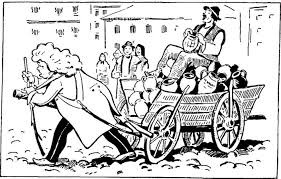 — Помилуй! — взмолился министр. — На десятое село отвезу на себе, только не на царский двор! Увидит меня царь в упряжи, — я сквозь землю от стыда провалюсь!— Как хочешь, гляди сам, а иначе не будет дела.Видит министр, что нет выхода, впрягся в оглобли и повез Горшковяза с его горшками. Тот сидит на возу и во весь голос распевает:— Горшки, кому горшки? Горшки продать, горшки вязать!— Да ты хоть не кричи, — просит министр. — Тысячу золотых дам, молчи только!Горшковяз не слушает, знай распевает.Вышел на его голос царь с двумя министрами, видят: тянет третий министр на себе телегу, а на телеге горшки и Горшковяз сидит, припевает. Махнул царь рукой, чтобы остановились.— Кто тебя везет? — спрашивает Горшковяза.— Дурная голова! Хуже этого лиха не сыщешь, вот уж истинно всем лихам лихо!Подозвал к себе царь Горшковяза и министра:— Быть тебе, Горшковяз, от сего дня министром. А этот пусть отныне лепит да вяжет горшки!